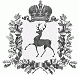 АДМИНИСТРАЦИЯ ШАРАНГСКОГО МУНИЦИПАЛЬНОГО РАЙОНАНИЖЕГОРОДСКОЙ ОБЛАСТИПОСТАНОВЛЕНИЕот 19.01.2018	N 28Об утверждении положений по вопросам похоронного дела В соответствии с федеральными законами от 12.01.1996г N 8-ФЗ «О погребении и похоронном деле», от 06.10.2003г N 131-ФЗ «Об общих принципах организации местного самоуправления в Российской Федерации», Законом Нижегородской области от 08.08.2008г N 97-З «О погребении и похоронном деле в Нижегородской области», постановлением Правительства Нижегородской области от 13.02.2009г N 56 «О мерах по реализации Закона Нижегородской области от 08.08.2008г N 97-З «О погребении и похоронном деле в Нижегородской области», Уставом Шарангского муниципального района Нижегородской области администрация Шарангского муниципального района п о с т а н о в л я е т:1. Утвердить прилагаемые:1.1. Положение об организации похоронного дела в Шарангском муниципальном районе.1.2. Положение о порядке деятельности специализированной службы по вопросам похоронного дела для межпоселенческих муниципальных общественных кладбищ на территории Шарангского муниципального района.1.3. Порядок работы и содержания межпоселенческих муниципальных общественных кладбищ Шарангского муниципального района.2. Настоящее постановление вступает в силу со дня подписания.3. Контроль за исполнением настоящего постановления возложить на заместителя главы администрации, заведующего отделом экономики и имущественных отношений А.В.Медведеву.Глава администрации	О.Л. ЗыковУтвержденопостановлением администрации Шарангского муниципального районаот 19.01.2018 г. № 28Положениеоб организации похоронного дела в Шарангском муниципальном районе1. Общие положения1.1. Положение об организации похоронного дела в Шарангском муниципальном районе (далее - Положение) разработано в соответствии с федеральными законами от 12.01.1996г N 8-ФЗ «О погребении и похоронном деле», от 06.10.2003г N 131-ФЗ «Об общих принципах организации местного самоуправления в Российской Федерации», Законом Нижегородской области от 08.08.2008г N 97-З «О погребении и похоронном деле в Нижегородской области», постановлением Правительства Нижегородской области от 13.02.2009г N 56 «О мерах по реализации Закона Нижегородской области от 08.08.2008г N 97-З «О погребении и похоронном деле в Нижегородской области»», Уставом Шарангского муниципального района Нижегородской области и регулирует отношения, связанные с погребением умерших, определяет основы организации похоронного дела, ритуальных услуг, порядок деятельности специализированных служб по вопросам похоронного дела на муниципальных межпоселенческих общественных кладбищах района, содержание мест захоронения, полномочия администрации Шарангского муниципального района Нижегородской области (далее – администрация района) в указанной области общественных отношений.2. Полномочия администрацииШарангского муниципального района2.1. К полномочиям администрации Шарангского муниципального района в области содержания на территории района межпоселенческих мест захоронения и организации ритуальных услуг относятся:2.1.1. принятие решения о создании межпоселенческих мест захоронения (далее также – кладбища, общественные кладбища);2.1.2. осуществление отвода земельного участка для размещения места погребения в соответствии с земельным законодательством, а также в соответствии с проектной документацией, утвержденной в установленном законодательством РФ и Нижегородской области порядке;2.1.3. принятие районных мунициипальных программ развития похоронного дела на территории района, нормативных актов, регулирующих вопросы содержания, благоустройства кладбищ, порядок их работы, размер мест для родственных захоронений, мест для общего захоронения;2.1.4. утверждение перечня общественных кладбищ, на территории которых возможно резервирование мест семейных (родовых) захоронений;2.1.5. организация ритуальных услуг и содержание мест захоронений;2.1.6. определение стоимости услуг по гарантированному перечню услуг по погребению, согласованных с соответствующими отделениями Пенсионного фонда РФ, Фонда социального страхования РФ, а также органами государственной власти Нижегородской области;2.1.7. приостановление или прекращение деятельности на месте погребения при нарушении санитарных и экологических требований к содержанию мест погребения, принятие мер по устранению допущенных нарушений, ликвидации неблагоприятного воздействия мест погребения на окружающую природную среду и здоровье человека, а также по созданию нового места погребения;2.1.8. создание специализированной службы по вопросам похоронного дела или выбор организации на конкурсной основе для выполнения функций специализированной службы по гарантированному перечню услуг по погребению;2.1.9. определение порядка деятельности специализированной службы по вопросам похоронных дел;2.1.10. осуществление иных полномочий, предусмотренных законодательством Российской Федерации, законодательством Нижегородской области и нормативно-правовыми актами Шарангского муниципального района.3. Основы организации похоронного дела3.1. Организация похоронного дела, включающая в себя создание и эксплуатацию объектов похоронного назначения (кладбищ, салонов-магазинов (бюро) ритуальных услуг, мастерских по изготовлению надмогильных сооружений и т.д.) осуществляется администрацией Шарангского муниципального района.3.2. Для осуществления погребения умерших, а также для предоставления на безвозмездной основе гарантированного перечня услуг по погребению администрация района создает специализированные службы по вопросам похоронного дела (далее – специализированные службы).Порядок работы специализированной службы определяется нормативным актом администрации района.До создания специализированных служб по вопросам похоронного дела в Шарангском муниципальном районе предоставление услуг по погребению, а также предоставление на безвозмездной основе гарантированного перечня услуг по погребению может осуществляется ритуальными организациями.Полномочия специализированных служб по вопросам похоронного дела в Шарангском муниципальном районе могут быть переданы администрацией района на конкурсной основе ритуальным организациям в соответствии с Федеральным законом от 05.04.2013 № 44-ФЗ «О контрактной системе в сфере закупок товаров, работ, услуг для обеспечения государственных и муниципальных нужд».3.3. Услуги по погребению, входящие в гарантированный перечень услуг по погребению, установленный Федеральным законом от 12.01.1996г N 8-ФЗ «О погребении и похоронном деле», оказываются супругу, близким родственникам, иным родственникам, законному представителю умершего или иному лицу, взявшему на себя обязанность осуществить погребение умершего, на безвозмездной основе.Оплата стоимости услуг, предоставляемых сверх гарантированного перечня услуг по погребению, производится за счет средств супруга, близких родственников, иных родственников, законного представителя умершего или иного лица, взявшего на себя обязанность осуществить погребение умершего.3.4. Социальное пособие на погребение выплачивается супругу, близким родственникам, иным родственникам, законному представителю или иному лицу, взявшему на себя обязанность осуществить погребение умершего, в соответствии с Федеральным законом от 12.01.1996г N 8-ФЗ «О погребении и похоронном деле», иными правовыми актами Российской Федерации, Законом Нижегородской области от 08.08.2008г N 97-З «О погребении и похоронном деле в Нижегородской области», муниципальными правовыми актами.3.5. На территории района действуют межпоселенческие муниципальные общественные кладбища (далее - муниципальные кладбища). Погребение на муниципальных кладбищах осуществляется путем предания тела (останков) умершего земле либо захоронения урн с прахом после кремации.3.5.1. Погребение путем предания тела (останков) умершего земле включает в себя:1) копку (рытье) могилы - работы, производимые на месте захоронения по выемке грунта (вручную или механизированным способом), предшествующие захоронению тела (останков) умершего в землю и последующему закапыванию могилы;2) захоронение тела (останков) человека после его смерти в могилу - процесс помещения тела (останков) умершего в гробу или без гроба в могилу (углубление в земле, предназначенное для захоронения тела (останков) умершего) с последующим закапыванием и созданием надгробного холма.3.5.2. Погребение путем предания тела (останков) умершего огню (кремация) с последующим захоронением урны с прахом в землю включает в себя:1) копку (рытье) могилы - работы, производимые на месте захоронения по выемке грунта (вручную или механизированным способом), предшествующие захоронению урны с прахом в землю и последующему закапыванию могилы;2) захоронение урны с прахом в могилу - процесс помещения урны с прахом в могилу с последующим закапыванием и созданием надгробного холма или без такового.3.6. На территории муниципальных кладбищ могут предоставляться участки земли для создания военных, родственных, семейных (родовых) захоронений.3.7. Погребение на муниципальных кладбищах Шарангского муниципального района может осуществляться с учетом вероисповедальных, воинских и иных обычаев и традиций. Для погребения военнослужащих, граждан, призванных на военные сборы, сотрудников органов внутренних дел, погибших при прохождении военной службы (военных сборов, службы) или умерших в результате увечья (ранения, травмы, контузии), заболевания в мирное время, на территории кладбища могут создаваться воинские участки.4. Требования к качеству услуг по погребению,ритуальных услуг и предметов похоронного ритуала4.1. Качество ритуальных услуг и предметов похоронного ритуала, предоставляемых специализированной службой, иными юридическими лицами и индивидуальными предпринимателями, оказывающими ритуальные услуги, должно соответствовать санитарным нормам и правилам, техническим условиям и другим правовым актам, которые в соответствии с законодательством Российской Федерации устанавливают обязательные требования к услугам и продукции в сфере ритуальных услуг.4.2. Качество услуг по погребению, оказываемых супругу, близким родственникам, иным родственникам, законному представителю или иному лицу, взявшему на себя обязанность осуществить погребение умершего, специализированными службами на безвозмездной основе, должно соответствовать следующим требованиям.4.2.1. Оформление документов, необходимых для погребения, в течение суток с момента обращения в специализированную службу.4.2.2. Осуществление приема заказа на организацию и проведение похорон, включающее: уточнение, в каком морге (доме) находится тело умершего, даты и времени похорон, маршрута следования траурной процессии, роста покойного, оформление заказа на услуги автокатафалка, другие услуги и предметы похоронного ритуала, оформление счета-заказа.4.2.3. Предоставление обитого (мадаполам, ситец) деревянного гроба.4.2.4. Вынос гроба с телом умершего из морга (дома) не выше первого этажа, установка гроба в автокатафалк.4.2.5. Предоставление автокатафалка на 2 часа в черте района для перевозки гроба с телом и доставки похоронных принадлежностей.4.2.6. Устройство могилы, включающее: разметку места захоронения для рытья могилы, расчистку места захоронения от снега в зимнее время, рытье могилы, зачистку поверхности дна и стенок могилы вручную в соответствии с СанПиН.4.2.7. Вынос гроба из катафалка и доставка его до места захоронения, ожидание проведения траурного обряда, закрытие крышки гроба и опускание гроба в могилу, засыпка могилы грунтом, устройство надмогильного холма, установка надгробного, регистрационного знака.4.3. Качество услуг по погребению умерших (погибших), не имеющих супруга, близких родственников, иных родственников либо законного представителя умершего или при невозможности осуществить ими погребение, при отсутствии иных лиц, взявших на себя обязанность осуществить погребение, а также умерших, личность которых не установлена органами внутренних дел в определенные законодательством РФ сроки, предоставляемых специализированной службой на безвозмездной основе, должно соответствовать следующим требованиям.4.3.1. Оформление документов, необходимых для погребения, в течение 1 дня.4.3.2. Осуществление приема заказа на организацию и проведение похорон, включающее: уточнение, в каком морге находится тело умершего, даты и времени похорон, в течение 1 дня.4.3.3. Облачение тела.4.3.4. Предоставление деревянного гроба без обивки.4.3.5. Получение предметов похоронного ритуала на складе специализированной службы или салона-магазина, погрузка их в автомашину, выгрузка гроба из автомашины и перенос его в здание морга.4.3.6. Вынос гроба с телом умершего из морга и установка его в автомашину.4.3.7. Предоставление автотранспорта для доставки гроба с телом (останками) из морга к месту погребения.4.3.8. Устройство могилы, включающее: разметку места захоронения для рытья могилы, расчистку места захоронения от снега в зимнее время, рытье могилы, зачистку поверхности дна и стенок могилы вручную в соответствии с СанПиН.4.3.9. Выгрузка гроба из автомашины и перенос его до места захоронения, закрытие крышки гроба и опускание в могилу, засыпка могилы грунтом, устройство надмогильного холма, установка надгробного, регистрационного знака.5. Субъекты, осуществляющие ритуальные услуги5.1. Право на оказание услуг в области похоронного дела имеют юридические лица и индивидуальные предприниматели (далее - хозяйствующие субъекты) и граждане.5.2. Хозяйствующие субъекты, оказывающие услуги в области похоронного дела, должны иметь:- специально выделенное помещение с вывеской, указывающей наименование юридического лица или индивидуального предпринимателя с информацией о режиме его работы;- на доступном для заказчика месте:- гарантированный перечень услуг по погребению;- прейскурант цен на ритуальные услуги;- извлечение (выписку) из Закона Российской Федерации "О защите прав потребителей";- сведения о порядке предоставления гарантированного перечня услуг по погребению на безвозмездной основе;- правила работы муниципальных кладбищ и порядок их содержания;- надлежащим образом оформленную книгу отзывов и предложений.5.3. Хозяйствующие субъекты, оказывающие услуги в области похоронного дела, должны соблюдать законодательство о защите прав потребителей, санитарные нормы и правила, а также правила осуществления деятельности в области похоронного дела.6. Организация места погребения6.1. Решение о создании кладбищ принимается администрацией района.6.2. Погребение умерших (погибших) осуществляется на специально отведенных для этих целей в соответствии с санитарными, экологическими и иными требованиями участках земли с сооруженными на них кладбищами для погребения тел (останков) умерших, а также иными зданиями и сооружениями, предназначенными для осуществления деятельности по погребению.6.3. Создаваемые, а также существующие места погребения не подлежат сносу и могут быть перенесены только по решению администрации района в случае угрозы постоянных затоплений, оползней, обвалов.6.4. Прилегающая к кладбищам территория составляет санитарно-защитную зону, определяемую в соответствии с санитарными нормами и правилами.6.5. В санитарно-защитных зонах не допускается строительство зданий и сооружений, гаражей и хозяйственных построек, водозаборов и колодцев для хозяйственно-бытовых нужд, устройство мест для отдыха и занятий спорта.Приложение 2к постановлению администрации Шарангского муниципального районаот 19.01.2018 г. № 28Положениео порядке деятельности специализированной службы по вопросампохоронного дела для межпоселенческих муниципальных общественных кладбищ на территории Шарангского муниципального района1. Специализированная служба по вопросам похоронного дела 1.1. Специализированная служба по вопросам похоронного дела может быть создана администрацией района в организационно-правовых формах, предусмотренных действующим законодательством Российской Федерации, либо выбрана среди хозяйствующих субъектов на конкурсной основе.1.2. На данную службу возлагается осуществление погребения умерших и оказание услуг по погребению.1.3. Специализированная служба по вопросам похоронного дела обязана:- обеспечивать предоставление на безвозмездной основе гарантированного перечня услуг по погребению для различных категорий граждан;- оказывать гарантированный перечень услуг по погребению по ценам и тарифам, утвержденным в установленном порядке.1.4. Специализированная служба по вопросам похоронного дела вправе предоставлять гражданам за плату ритуальные услуги сверх гарантированного перечня услуг по погребению, оказываемых на безвозмездной основе.Специализированная служба должна уделять внимание качеству обслуживания и расширению ассортимента услуг, в том числе и услуг после погребения (организация поминальных обедов, организация цветочного оформления могилы, модернизация или замена памятников).1.5. Организация погребения умерших на безвозмездной основе производится специализированной службой по вопросам похоронного дела в пределах гарантированного перечня услуг по погребению с возмещением им затрат в размерах и порядке, установленных действующим законодательством.1.6. В помещениях специализированной службы по вопросам похоронного дела в доступном для граждан месте должна быть размещена необходимая информация в соответствии с Федеральным законом "О погребении и похоронном деле", Законом Российской Федерации "О защите прав потребителей" и Положением об организации похоронного дела в Шарангском муниципальном районе.Специализированная служба имеет право на рекламирование своей деятельности. Реклама должна быть сдержанной, уважительной, не должна содержать элементы агрессивности. Не допускается размещение рекламы в органах государственной власти и в органах местного самоуправления, в тех местах, где идет оформление каких-либо документов, связанных с похоронами (ЗАГС, больницы, военкоматы, поликлиники).В этих организациях специализированная служба может разместить информацию об услугах по погребению. Информация должна быть бесплатной, максимально доступной и понятной гражданам.1.7. Муниципальная специализированная служба по вопросам похоронного дела обязана обеспечить круглосуточный режим работы справочно-информационной и агентской служб.2. Основные виды услуг в области похоронного дела2.1. К основным видам услуг в области похоронного дела относятся агентские услуги, подготовка тела умершего к погребению, транспортировка тела умершего, захоронение.2.2. Агентские услуги оказываются приемщиком заказа (агентом) на оказание ритуальных услуг.2.3. Агентские услуги включают в себя:2.3.1. Консультативную помощь лицу, взявшему на себя обязанность по осуществлению погребения умершего, в части разъяснения прав и обязанностей:- по оформлению и исполнению заказа на услуги по погребению;- о государственных и муниципальных гарантиях, связанных с погребением умершего, и соответствующих нормативных актах, которые устанавливают такие гарантии;- по организации церемонии проводов умершего с учетом национальных традиций и религиозных обрядов;- в определении вида погребения (предания земле или огню);- в выборе места погребения;- в определении комплекса мероприятий, обеспечивающих сохранение тела на срок, установленный законодательством;- в подборе предметов ритуала;- по иным видам ритуальных услуг;- по льготам в сфере похоронного дела, предусмотренным для отдельных категорий граждан в соответствии с действующим законодательством;- по порядку проведения и оформления захоронения на безвозмездной основе;- по правилам работы кладбищ;- по оформлению прижизненного договора на оказание ритуальных услуг;- о возможности безвозмездного захоронения умерших не работавших пенсионеров, лиц, неработавших и не являвшихся пенсионерами, а также мертворожденного ребенка по истечении 154 дней беременности;- об уровне безопасности и качестве предлагаемых предметов похоронного назначения;- о гарантиях организации, которая предлагает предметы похоронного назначения и услуги, по безопасности и качеству, по соблюдению требований нормативных документов.2.3.2. Оформление заказа на:- получение необходимых для организации похорон документов;- осуществление комплекса мероприятий по подготовке тела к погребению;- приобретение предметов ритуала;- катафальные и транспортные перевозки;- осуществление погребения;- услуги организатора ритуала погребения;- предоставление (при наличии) во временное пользование, в том числе в аренду, помещения (зала) для проведения гражданской панихиды и (или) обряда поминания;- выполнение прочих услуг, связанных с погребением умершего.2.3.3. Исполнение заказа на:- организацию и проведение церемонии проводов умершего;- сопровождение похоронной процессии до места погребения;- получение врачебного свидетельства о смерти и (или) свидетельства о смерти, выдаваемого органами ЗАГС.2.4. Прием заказов на предоставление гарантированного перечня услуг по погребению может осуществляться агентами, аккредитованными для этих целей при соответствующей специализированной службе по вопросам похоронного дела или заключившими с ней соответствующий договор.2.5. Захоронение, т.е. предание земле тела умершего, праха умершего после кремации, производится в местах погребения на основании гербового свидетельства о смерти, а для захоронения урны с прахом дополнительно предоставляется справка о кремации.3. О порядке транспортировки и доставки в морг умерших3.1. Перевозка умерших осуществляется спецавтотранспортом специализированной службы с улиц и общественных мест круглосуточно, из жилых помещений с 8.00 до 18.00.3.2. Услуги оказываются ежедневно, включая выходные и праздничные дни.3.3. Вывозу подлежат трупы умерших граждан, не имеющих признаков насильственной смерти:- обнаруженные на улицах, подвалах, чердаках и иных местах без документов или не зарегистрированные в Шарангском муниципальном районе;- обнаруженные в жилых помещениях, в случае отсутствия в районе близких родственников или в силу определенных обстоятельств неспособных захоронить (старость, малолетство, физические недостатки).3.4. Доставка покойного в морг производится работниками специализированной службы только после документированного подтверждения представителя территориального органа внутренних дел МВД РФ о некриминальном характере смерти человека.3.5. Покойный доставляется в морг без гроба.3.6. Работники, осуществляющие вывоз покойника, обязаны:3.6.1. Заполнять регистрационную карточку на покойного, где указывается ФИО (если известны эти данные), место обнаружения трупа, дата транспортировки, наличие на покойном изделий из желтого и белого металла.К карточке должно быть приложено свидетельство о смерти, если таковое имеется, либо акт осмотра, составленный представителем правоохранительных органов.3.6.2. Доставить покойного в морг и сдать под расписку дежурному санитару морга.Приложение 3к постановлению администрации Шарангского муниципального районаот 19.01.2018 г. № 28Порядокработы и содержания межпоселенческих общественных кладбищ Шарангского муниципального района1. Общие положенияМежпоселенческие муниципальные общественные кладбища Шарангского муниципального района (далее – муниципальные кладбища) являются муниципальной собственностью.2. Организация работы муниципальных кладбищ2.1. Муниципальные кладбища района классифицируются на два вида: открытые и закрытые.Открытое кладбище - кладбище, зона захоронений которого свободна для осуществления погребений.Закрытое кладбище - кладбище, зона захоронений которого использована. Решение о закрытии кладбища принимается администрацией Шарангского муниципального района.2.2. Территория муниципальных кладбищ разделяется на участки (кварталы). При главном входе на кладбище вывешивается план-схема.2.3. Муниципальные кладбища открыты для свободного посещения гражданами ежедневно с мая по сентябрь месяц с 9.00 до 19.00 и с октября по апрель месяц с 9.00 до 17.00.2.4. Захоронения умерших на кладбищах производятся ежедневно с 09.00 до 15.00.Время захоронения устанавливается по согласованию с заказчиком при оформлении заказа.3. Порядок захоронения, установки надмогильных сооружений3.1. Захоронение умершего производится в соответствии с санитарными нормами и правилами не ранее чем через 24 часа после наступления смерти по предъявлении свидетельства о смерти.3.2. Заказы на захоронение на муниципальных кладбищах оформляются через специализированные службы по вопросам похоронного дела за сутки до захоронения с учетом особенностей вероисповедания и национальных традиций умершего.3.3. Предоставление участков земли для захоронения оформляется при приеме заказа. В соответствии с пунктом 1 статьи 7 Федерального закона «О погребении и похоронном деле» предоставление участка земли для погребения тела (останков) умершего осуществляется бесплатно. Предоставление участка земли для погребения умершего осуществляется таким образом, чтобы гарантировать по возможности погребение на этом же участке земли умершего супруга или близкого родственника.Участок земли для захоронения умершего отводится по установленным нормам.3.4. На территории муниципальных кладбищ могут быть организованы в установленном порядке места для родственных, семейных (родовых) и воинских захоронений.Места для семейных (родовых) захоронений предоставляются как под настоящие, так и под будущие захоронения на вновь вводимых межпоселенческих кладбищах.3.5. Захоронения на территории закрытого кладбища производятся, как правило, в родственные могилы. На территории закрытого кладбища на земельном участке, где ранее захоронение не производилось, захоронение возможно при изыскании свободной площади.3.6. Повторное захоронение в родственные могилы на всех муниципальных кладбищах допускается по письменному заявлению граждан, по истечении 20 лет с момента предыдущего захоронения.3.7. При наличии свободного участка земли в родственной ограде, захоронение на нем производится независимо от срока имеющегося захоронения по письменному заявлению граждан, на которых зарегистрирована могила, при условии, что расстояние между могилами по длинным сторонам составляет не менее 1 метра.3.8. После произведенного захоронения лицо, взявшее на себя обязанность осуществить захоронение, обязано установить на могиле знак с указанием фамилии, имени и отчества умершего, даты его смерти. Ответственность за сохранность знака с информацией об умершем несет лицо, его установившее.3.9. Захоронение урны с прахом производится при предъявлении свидетельства о смерти, справки о кремации, разрешения органа местного самоуправления на предоставление места.Захоронение урн с прахом в землю на родственных участках производится по заявлению граждан независимо от срока предыдущего захоронения.3.10. Исполнение волеизъявления умершего о погребении его тела или праха на указанном им месте погребения в случае его смерти на территории иностранного государства осуществляется с обеспечением таможенного контроля в цинковом гробу.3.11. Надмогильные сооружения устанавливаются после захоронения в пределах отведенного участка и являются собственностью лиц, за счет которых они изготовлены и установлены.3.12. Установка памятников, стел, мемориальных досок, других памятных знаков и надмогильных сооружений вне места захоронения не допускается. Лицо, нарушившее данное положение, обязано перенести и установить надмогильное сооружение в границах отведенного участка.3.13. Перезахоронение останков умерших производится с учетом сроков, предусмотренных СанПиН 2.1.2882-11, утвержденных постановлением Главного государственного санитарного врача РФ от 28.06.2011 N 84.3.14. Места для захоронений, предоставленные для погребения в соответствии с законодательством Российской Федерации, не могут быть принудительно изъяты, в том числе при наличии на указанных местах для захоронений неблагоустроенных (брошенных) могил.4. Правила содержания могил и надмогильных сооружений 4.1. Лица, получившие земельный участок для захоронения, обязаны содержать сооружения и зеленые насаждения (оформленный могильный холм, памятник, цоколь, цветник, ограду, необходимые сведения о захоронениях) в надлежащем состоянии собственными силами либо с привлечением хозяйствующего субъекта, оказывающего данные ритуальные услуги.4.2. При полном отсутствии сведений о захоронении (памятника, цоколя, ограды, знака с информацией об умершем, креста и т.п.) или длительном постоянном отсутствии (более 2 лет) ухода за захоронением оно признается бесхозяйным.Для признания захоронения бесхозяйным орган местного самоуправления обязан:вызвать комиссию, созданную с участием представителей администраций поселений, входящих в состав Шарангского муниципального района Нижегородской области, уполномоченного органа местного самоуправления Шарангского муниципального района в сфере погребения и похоронного дела для составления акта о состоянии могилы;выставить на захоронение трафарет-предупреждение о необходимости приведения захоронения в порядок с обязательным уведомлением администрации кладбища;зафиксировать данное захоронение в специальной книге.По истечении года после предупреждения, в случае если могила не приведена в порядок и заинтересованное лицо не представило документальных доказательств, подтверждающих ответственность за имеющееся захоронение, комиссия вправе принять решение о признании ее бесхозяйной и об использовании данного участка земли для захоронения на общих основаниях.5. Порядок деятельности муниципальных кладбищ5.1. На территории кладбища посетители должны соблюдать общественный порядок и тишину.5.2. На территории кладбища запрещается:портить надмогильные сооружения, мемориальные доски, оборудование кладбища, засорять территорию;ломать зеленые насаждения, рвать цветы;водить собак, пасти домашних животных, ловить птиц;разводить костры, добывать песок и глину, резать дерн;распивать спиртные напитки и находиться в нетрезвом состоянии;находиться на территории кладбища после его закрытия;добывать грунт, оставлять запасы строительных и других материалов;торговать цветами, предметами ритуала и материалами по благоустройству могил;складировать мусор и демонтированные надмогильные сооружения в неустановленных местах.5.3. По территории муниципальных кладбищ проезд грузовых транспортных средств не допускается. Исключение составляют грузовые транспортные средства хозяйствующих субъектов, осуществляющих установку надмогильных сооружений, проезд которых допускается в пределах схем движения и стоянок транспортных средств на основании договора, и личные транспортные средства граждан-инвалидов.